АКТ № 08ПЛАНОВОЙ ПРОВЕРКИг. Грозный                                                                                 «25» октября  2018 г.В соответствии со ст. 99 Федерального закона от 05 апреля 2013 года 
№ 44-ФЗ «О контрактной системе в сфере закупок товаров, работ, услуг для обеспечения государственных и муниципальных нужд», Порядком осуществления контроля в сфере закупок утвержденный решением Совета депутатов города Грозного от 20 ноября 2014 года №68, распоряжением 
Мэрии города Грозного «О проведении плановой проверки» от 23 мая 2018 года №1098 инспекцией отдела тарифов, цен, муниципального заказа и контроля в сфере закупок Мэрии г. Грозного проведена плановая проверка соблюдения законодательства Российской Федерации и иных нормативных правовых актов о контрактной системе в сфере закупок товаров, работ, услуг для обеспечения государственных и муниципальных нужд, в присутствии представителей 
Департамента дошкольного образования Мэрии г. Грозного (далее – субъект контроля), в составе:Члены инспекции:- Масаев Эли Русланович, начальник отдела тарифов, цен, муниципального заказа и контроля в сфере закупок Мэрии г. Грозного, номер служебного удостоверения - 041; - Межиев Сайд-Али Абдуллаевич, заместитель начальника отдела тарифов, цен, муниципального заказа и контроля в сфере закупок 
Мэрии г. Грозного, номер служебного удостоверения - 122.Цель проведения плановой проверки–предупреждение и выявление нарушений законодательства Российской Федерации и иных нормативных правовых актов о контрактной системе в сфере закупок товаров, работ, услуг для обеспечения государственных и муниципальных нужд. Предмет проведения плановой (внеплановой) проверки–соблюдение заказчиком, контрактной службой, контрактным управляющим, комиссией по осуществлению закупок и ее членами, уполномоченным органом, уполномоченным учреждением, специализированной организацией, выполняющей отдельные полномочия в рамках осуществления закупок для обеспечения муниципальных нужд требований законодательства Российской Федерации и иных нормативных правовых актов Российской Федерации о контрактной системе в сфере закупок товаров, работ, услуг для обеспечения государственных и муниципальных нужд.Данные о субъекте контроля:1. Полное наименование: Департамента дошкольного образования 
Мэрии г. Грозного; 2. Сокращенное наименование: Департамента дошкольного образования Мэрии г. Грозного; 3. Юридический адрес: 364068, Чеченская Республика, г. Грозный, проспект Путина, 10а; 4. ИНН: 2013430653;5. Фактический адрес: 364068, Чеченская Республика, г. Грозный, проспект Путина, 10а;6. Контактный телефон: 2014258148; 7. Руководитель: Начальник Усмаева Зинаида Ахмедовна. Плановая проверка проводилась в период с «08» октября 2018 года по 
«22» октября 2018 года. в присутствии контрактного управляющего, по адресу: 364068, Чеченская Республика, г. Грозный, проспект Путина, 10а.Проверяемый период: с 01.01.2017г. по 08.10.2018г.За проверяемый период субъектом контроля осуществлены закупки 
(с 01.01.2018г. по 08.10.2018г.):1. Осуществлено закупок:2. Определение поставщиков (подрядчиков, исполнителей) путём проведения аукциона в электронной форме – 0 процедур. 3. Определение поставщиков (подрядчиков, исполнителей) путём запроса котировок – 0 процедур;4. Закупки у единственного поставщика (подрядчика, исполнителя) на основании п. 4 ч. 1 ст. 93 Закона № 44-ФЗ – заключено 3 контракта на общую сумму 342 490 руб. 56 коп.За проверяемый период субъектом контроля осуществлены закупки (с 01.01.2017г. по 31.12.2017г.):1. Осуществлено закупок:2. Определение поставщиков (подрядчиков, исполнителей) путём проведения аукциона в электронной форме – 3 процедуры, заключен 3 контракта на общую сумму 1 715 000 руб. 00 коп.;3. Определение поставщиков (подрядчиков, исполнителей) путём запроса котировок – 0 процедур;4. Закупки у единственного поставщика (подрядчика, исполнителя) на основании п. 4 ч. 1 ст. 93 Закона № 44-ФЗ – заключено 27 контрактов на 
общую сумму 1 914 690 руб. 00 коп.Для проведения плановой проверки субъектом контроля представлены следующие документы:1. Документы, определяющие состав и работу комиссии учреждения: - Приказ от 25 марта 2014 г. №31-А «О назначении должностного лица, ответственного за осуществление закупок (контрактного управляющего; - Должностная инструкция контрактного управляющего Департамента дошкольного образования Мэрии г. Грозного;- Приказ от 24 декабря 2015 г. №89-А «О создании внутренней экспертной комиссии по проведению экспертизы поставляемого товара, выполненной работы, оказанной услуги в ДДО Мэрии г. Грозного»;- План-график размещения заказов на поставку товаров, выполнение работ, оказание услуг для обеспечения государственных и муниципальных нужд на 2017 г.;- План-закупок товаров, работ, услуг для обеспечения муниципальных нужд на 2017 финансовый год; 	- План-график размещения заказов на поставку товаров, выполнение работ, оказание услуг для обеспечения государственных и муниципальных нужд на 2018 г.;2. Определение поставщиков (подрядчиков, исполнителей) путём проведения открытого конкурса – обоснование цены контрактов по проведенным процедурам закупок, конкурсные документации, извещения с общероссийского официального сайта zakupki.gov.ru, протокола, реестры контрактов, муниципальные контракты.3. Осуществление закупки у единственного поставщика (подрядчика, исполнителя) на основании п.4 ч.1 ст.93 Закона № 44-ФЗ - реестр контрактов, договора.В результате проведенной плановой проверки установлено:2. Определение поставщиков (подрядчиков, исполнителей) путём проведения аукциона в электронной форме, открытого конкурса 
(с 01.01.2018г. по 08.10.2018г.):На момент проверки процедуры по определению поставщиков (подрядчиков, исполнителей) путём проведения аукциона в электронной форме, открытого конкурса не проводились. 3. Определение поставщиков (подрядчиков, исполнителей) путём проведения аукциона в электронной форме, открытого конкурса
 (с 01.01.2017г. по 31.12.2017г.):3.1. Аукцион в электронной форме «Приобретение канцелярских товаров», на сумму 900 000 руб. (Извещение о проведении электронного аукциона от 16.11.2017 №0194200000517006175).При подготовке и проведении аукциона в электронной форме нарушения не выявлены.3.2. Аукцион в электронной форме «Поставка мебели», на сумму 
455 000 руб. (Извещение о проведении электронного аукциона от 16.11.2017 №0194200000517006176).При подготовке и проведении аукциона в электронной форме нарушения не выявлены.3.3. Аукцион в электронной форме «Кондиционеры бытовые», на сумму 
360 000 руб. (Извещение о проведении электронного аукциона от 17.11.2017 №0194200000517006187).3.3.1. В соответствии с ч.3 ст.103 Закона о контрактной системе, в течение трех рабочих дней с даты заключения контракта заказчик направляет указанную в пунктах 1 -1,9, 12 и 14 части 2 настоящей статьи информацию в федеральный орган исполнительной власти, осуществляющий правоприменительные функции по кассовому обслуживанию исполнения бюджетов бюджетной системы Российской Федерации. В случае, если в соответствии с настоящим Федеральным законом были внесены изменения в условия контракта, заказчики направляют в указанный орган информацию, которая предусмотрена частью 2 настоящей статьи и в отношении которой были внесены изменения в условия контракта, в течение трех рабочих дней с даты внесения таких изменений. Информация, указанная в пунктах 8, 10, 11 и 13 части 2 настоящей статьи, направляется заказчиками в указанный орган в течение трех рабочих дней с даты соответственно изменения контракта, исполнения контракта, расторжения контракта, приемки поставленного товара, выполненной работы, оказанной услуги.Как следует из представленных материалов, контракт по рассматриваемому предмету торгов исполнен 19 декабря 2017г. Следовательно, информация об исполнении контракта подлежала включению в реестр контрактов не позднее 
22 декабря 2017г. В нарушение указанных требований, информация об исполненном контракте в реестре контрактов не размещена. 4. Осуществление закупки у единственного поставщика (подрядчика, исполнителя) на основании п. 4 ч.1 ст. 93 Закона № 44-ФЗ (с 01.01.2018г. по 08.10.2018г.):Заключено 3 договора с единственным поставщиком без осуществления конкурентных способов закупок на основании п.4 ч.1 ст. 93 Федерального закона от 05.04.2013 № 44-ФЗ на сумму 342 490руб. 56 коп. (в рамках годового объема средств на осуществление закупок не более двух миллионов рублей и не превышает пятьдесят процентов совокупного годового объема закупок заказчика).5. Осуществление закупки у единственного поставщика (подрядчика, исполнителя) на основании п. 4 ч.1 ст. 93 Закона № 44-ФЗ (с 01.01.2017г. по 31.12.2017г.):Заключено 27 договоров с единственным поставщиком без осуществления конкурентных способов закупок на основании п.4 ч.1 ст. 93 Федерального закона от 05.04.2013 № 44-ФЗ на сумму 1 914 690 руб. 00 коп. (в рамках годового объема средств на осуществление закупок не более двух миллионов рублей и не превышает пятьдесят процентов совокупного годового объема закупок заказчика).ЗАКЛЮЧЕНИЕ На основании вышеизложенного инспекция пришла к следующим выводам:1. Установлено наличие со стороны субъекта контроля, действия (бездействие) которого проверяются, нарушений законодательства Российской Федерации и иных нормативных правовых актов о контрактной системе в сфере закупок товаров, работ, услуг для обеспечения государственных и муниципальных нужд:  1.1. Определение поставщиков (подрядчиков, исполнителей) путём проведения аукциона в электронной форме, путём запроса котировок. За проверяемый период заказчиком допущено нарушение ч.3 ст. 103 Федерального закона от 05.04.2013 № 44-ФЗ.2. В соответствии с пунктом 2 части 22 статьи 99 44-ФЗ инспекция пришла к выводу предписание не выдавать.3. Передать в управление Федеральной антимонопольной службы по Чеченской Республике информацию и документы, подтверждающие факт совершения действия (бездействия) субъекта контроля, содержащего признаки административного правонарушения.С актом проверки ознакомлен(ы):Представитель (ли)субъекта контроля        ________________/_____________________                                                  (подпись)                        (ФИО)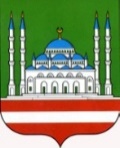 МЭРИЯ  ГОРОДА  ГРОЗНОГОпроспект им. Х.А. Исаева, 99/20,г. Грозный, Чеченская Республика, 364051,Тел./факс: (8712) 22-20-82, 22-25-87e-mail: grozmer@mail.ruОКПО 45274858, ОГРН 1022002551207ИНН/КПП 2014000452/201401001СОЬЛЖА-ГIАЛИН МЭРИХ.А. Исаевн цIарах пр., 99/20,Соьлжа-ГIала, Нохчийн Республика, 364051, Тел./факс: (8712) 22-20-82, 22-25-87,e-mail: grozmer@mail.ruОКПО 45274858, ОГРН 1022002551207ИНН/КПП 2014000452/201401001_______________№_______________На №____________ от _____________Члены инспекции1._________________Масаев Э.Р.2._________________Межиев С-А.А.